СЕНТЯБРЬ (3 квартал 2023г.)Тематическая экскурсия:«Здравствуй, музей!»   В партнерстве с Красноярским краевым краеведческим музеем мы начинаем учебный год. Много совместных мероприятий и интересных уроков запланировано с нашими гимназистами. Начинаем год с ознакомительной экскурсии по музею, в которой приняли участие обучающиеся младших классов. Маленькие гимназисты узнали: Какая температура была на нашей территории во времена последнего оледенения? В каких жилищах жили древние люди? Какие коренные народы проживают на территории нашего края и чем занимаются? Почему в центре музея стоит огромный корабль и как выглядели в XIX веке дома простых крестьян и купцов?  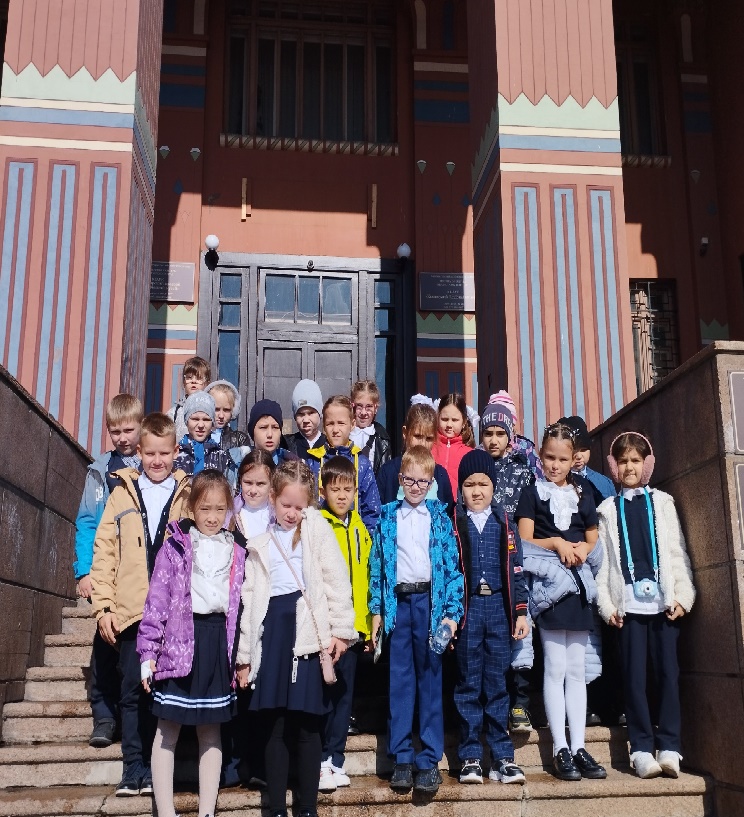 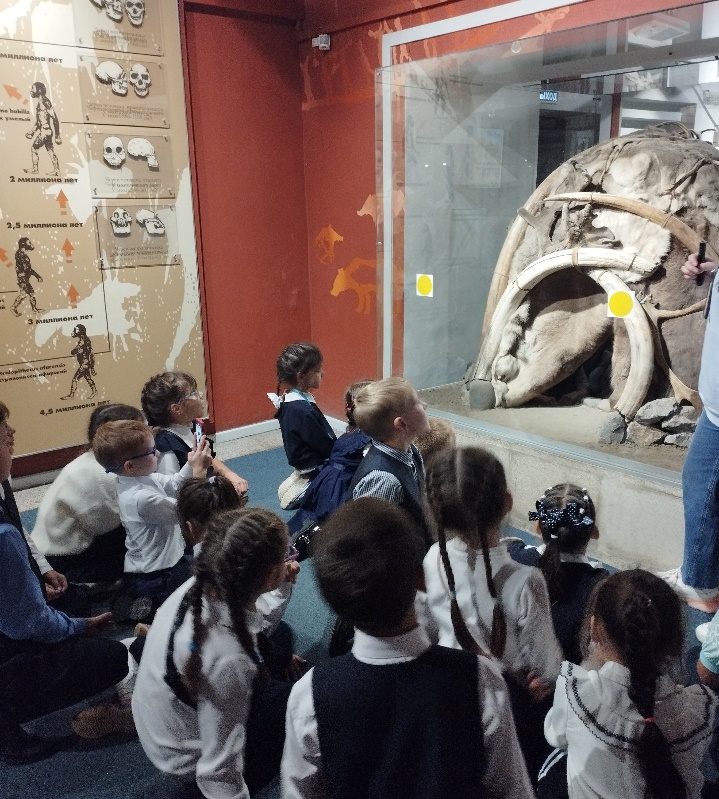 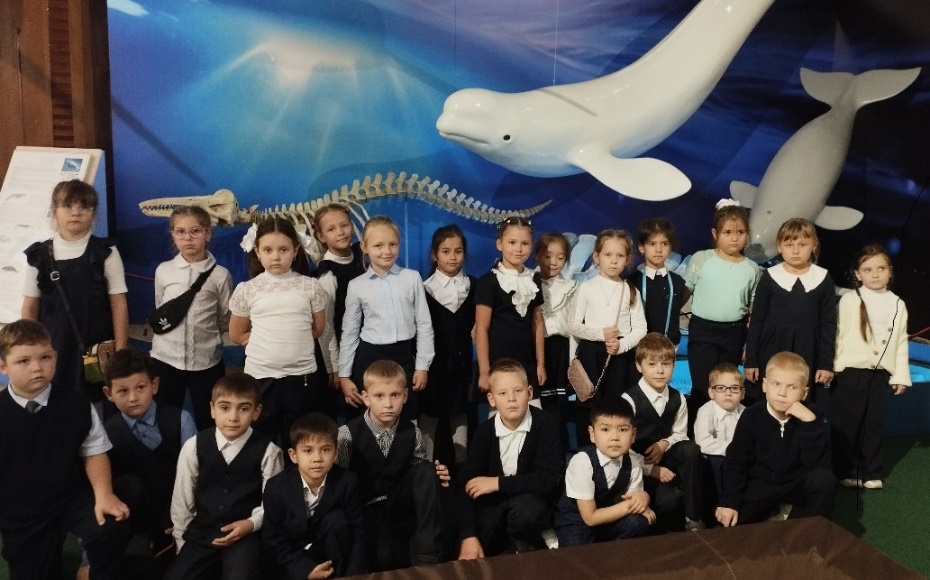 После посещения музея обучающиеся 1-2 классов организовали выставку рисунков «Музейные экспонаты»., 3-4 классов написали сочинение – отзыв «Я был в музее».Тематическая экскурсия:«Здравствуй, музей!»Обучающиеся 5-8 классов посетили Мемориальный комплекс В.П.Астафьева в Овсянке, в состав которого входят дом-музей писателя Виктора Петровича Астафьева, музей повести «Последний поклон» (дом бабушки писателя Екатерины Петровны Потылицыной), выставочный зал, интерактивно-досуговая зона с беседкой, качелями и площадкой для выступлений.Данная экскурсия помогла ребятам окунуться в мир писателя, у них появилась уникальная возможность прочувствовать атмосферу, в которой создавались великие произведения: «Веселый солдат», «Прокляты и убиты», «Последний поклон», «Конь с розовой гривой», «Васюткино озеро». В этом деревенском домике бывали очень известные и влиятельные люди: М. Горбачев, Б. Ельцин, В. Путин, А. Солженицын, Н. Михалков, В. Курбатов и другие. А теперь побывали и мы!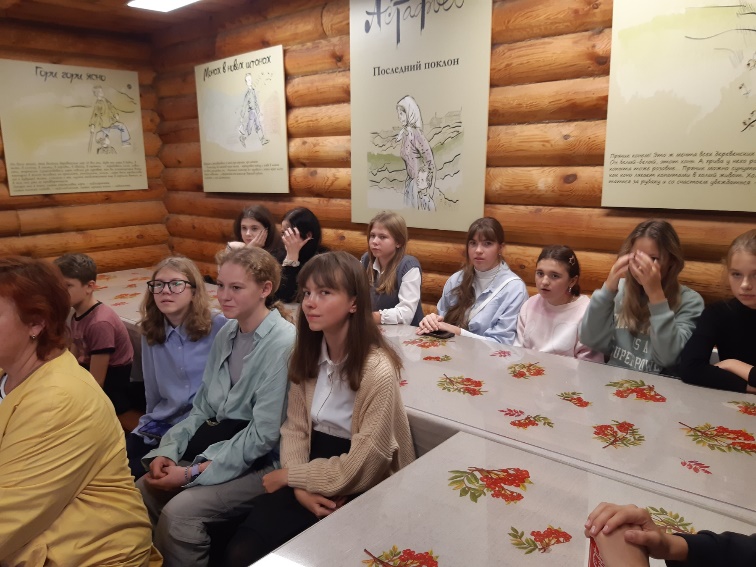 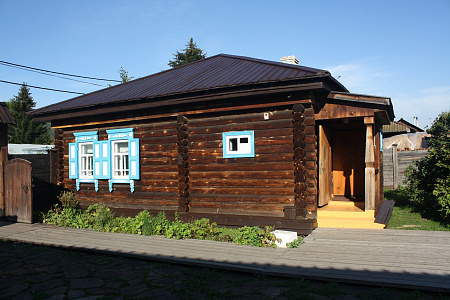 	После экскурсии была проведена викторина по теме: «Быт и творчество В.П.Астафьева», где ребята показали свои знания по данной теме.Тематическая экскурсия: «Окопная правда В.П. Астафьева»(9 -11 класс)Экскурсия-рассказ о Великой Отечественной войне глазами писателя – такой, какой её видел В.П. Астафьев.Гостей ждёт рассказ о жизни писателя и его военной прозе, об ужасах войны и боли, о подвиге и жертвенности, о надежде и утешении, о памяти и гуманизме.В его основу положены биография Виктора Петровича и его литературное наследие: произведения «Сибиряк», «Где-то гремит война», «Звездопад», «Пастух и пастушка», «Прокляты и убиты» и др.Обучающиеся 9 – 11 классов увидели   уникальные экспонаты и мемориальные предметы: личные вещи солдат, оружия времён войны, медицинские инструменты, рукописи и книги В.П. Астафьева, в том числе переведённые на иностранные языки.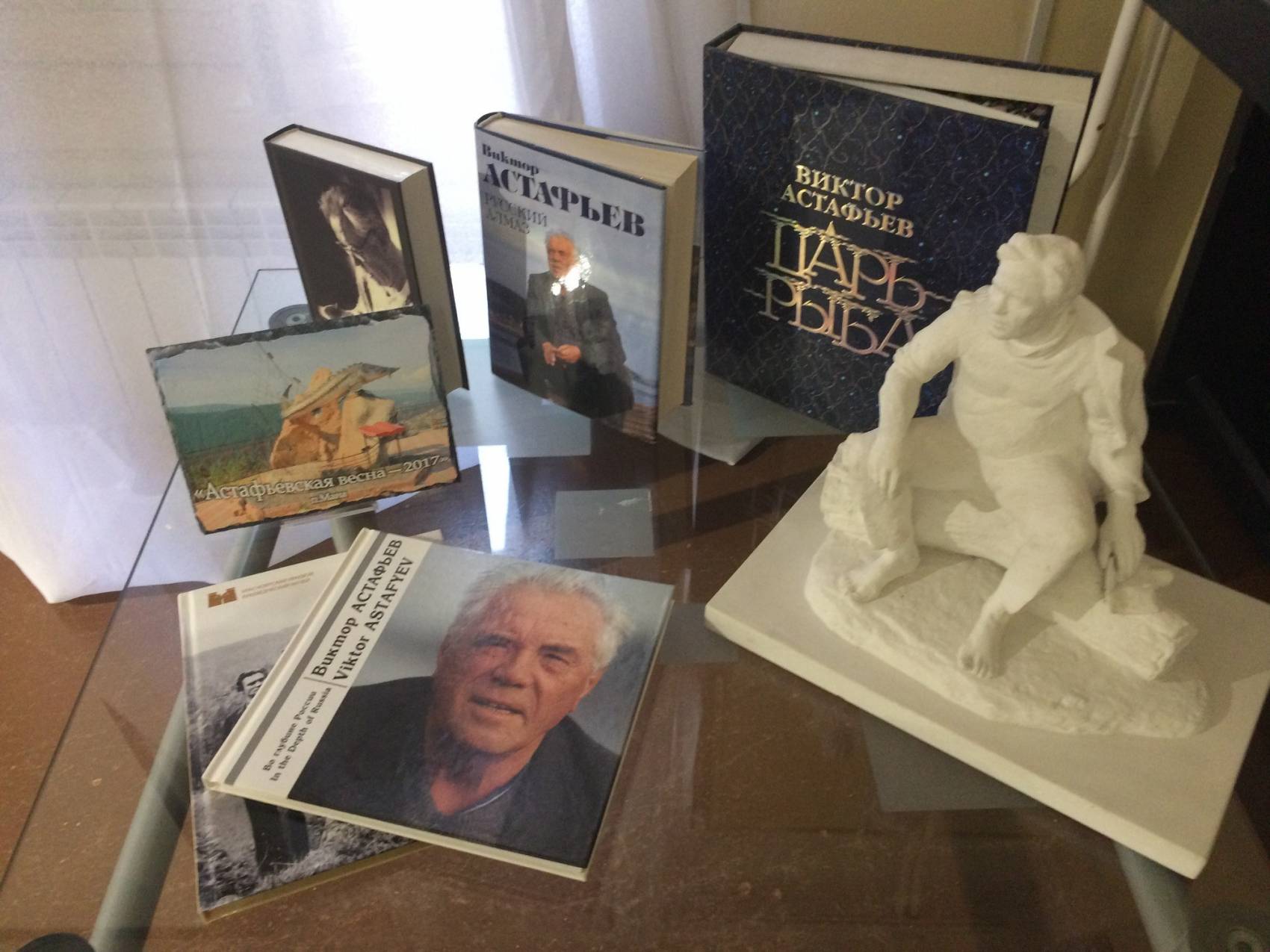 Результатом посещения литературного музея станет рукопись экскурсантов «След тех времён…»